Log på BEKEY-appen med ADFS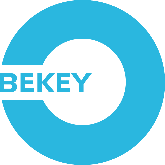 Denne guide giver dig et hurtigt overblik over, hvordan du logger på BEKEY-appen, når ADFS login-processen er aktiveret for din kommune.    Første gang du logger ind med ADFS: Åbn BEKEY-appen og tryk på den nederste knap ”Brug eksternt login”Skærmbilledet skifter Indtast din kommunes kundenummer og tryk på ”Anvend” Navnet på din kommune vises nu i skærmbilledet  Tryk på din kommunes navn Skærmbilledet skifter nu til din kommunes loginside (bemærk at udseendet kan afvige fra det viste herunder) Log ind med dine ADFS loginoplysninger Spørg din administrator hvorvidt dit brugernavn indtastes:dinkommune\ditbrugernavn, eller ditbrugernavn@dinkommune.dk  Tryk på ”Log på”  Du er nu logget ind, og kan anvende BEKEY-appen til at åbne døre, som du er vant til.  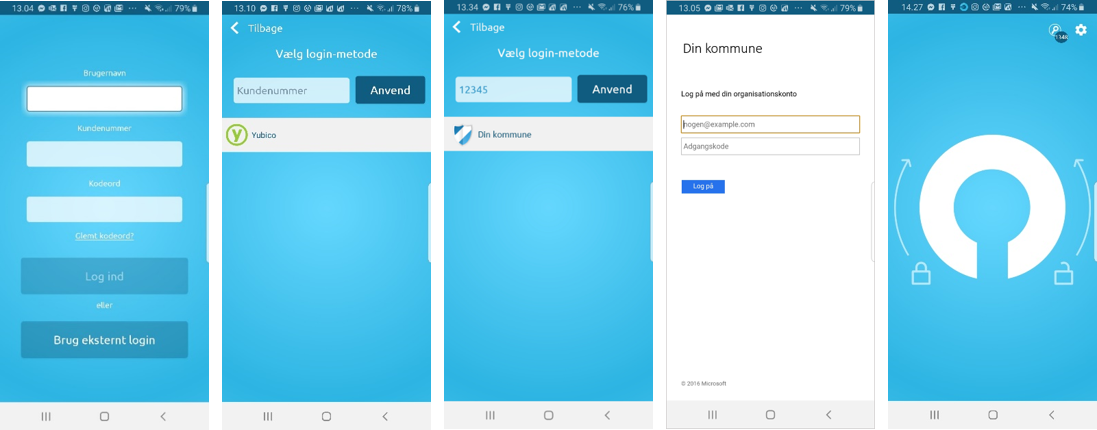 Sådan logger du efterfølgende ind med ADFS: Åbn BEKEY-appen og tryk på knappen med din kommunes navn Skærmbilledet skifter nu til din kommunes loginside (bemærk at udseendet kan afvige fra det viste herunder) Du bedes logge ind med dine ADFS loginoplysninger Spørg din administrator hvorvidt dit brugernavn indtastes:dinkommune\ditbrugernavn, eller ditbrugernavn@dinkommune.dk  Tryk på ”Log på”  Du er nu logget ind, og kan anvende BEKEY-appen til at åbne døre, som du er vant til.  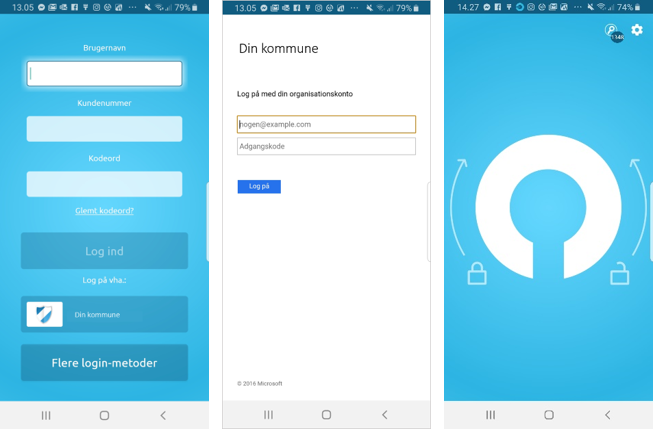 Trin 1Trin 2Trin 2 a, b, cTrin 3Trin 4Trin 1Trin 2Trin 3